 VAE : Accompagnement Post Jury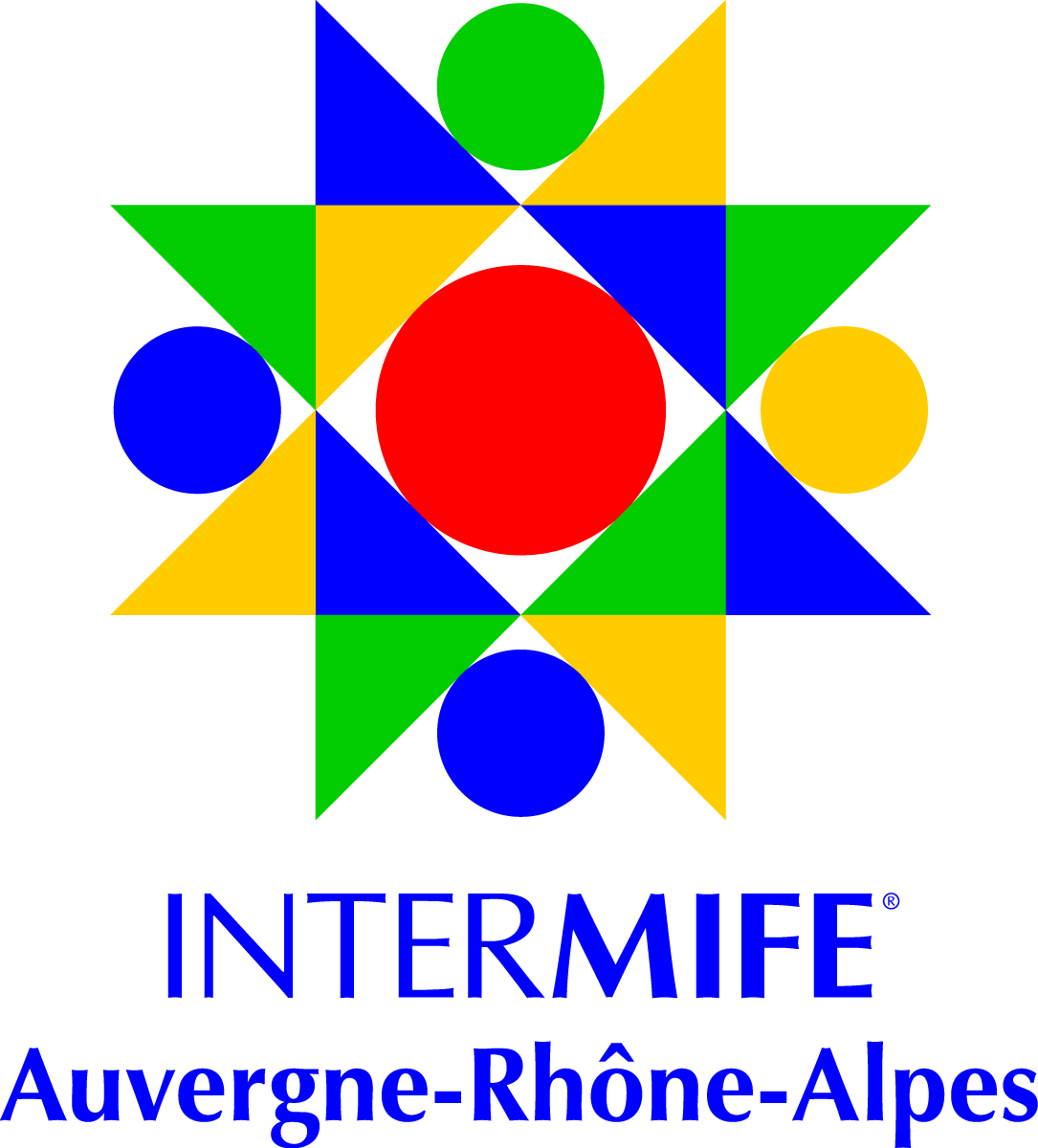 OBJECTIFS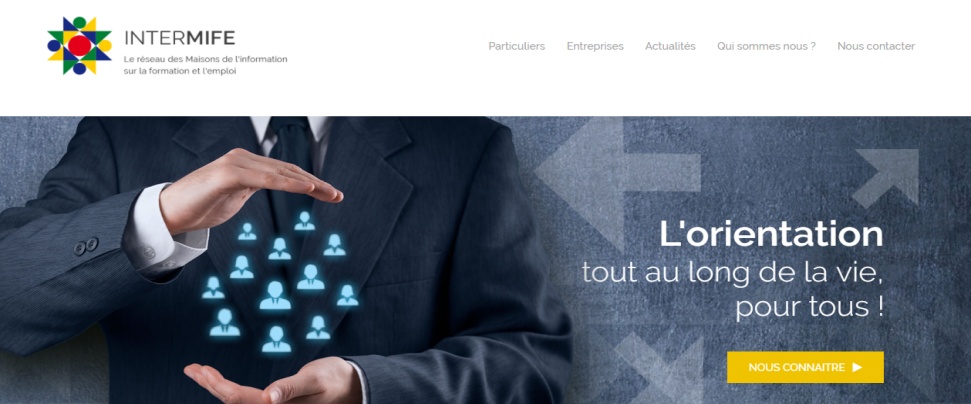 Accompagner un.e candidat.e dans la poursuite de son projet/parcours de VAE après avoir fait un premier passage devant le jury en ayant obtenu une validation partielle ou aucune validation.PUBLIC Tout public ayant eu une validation partielle ou aucune validation devant le jury Pré requis : Candidat.e.s ayant une validation partielle ou aucune validationÊtre titulaire de la notification de décision et de préconisation du  juryDélai d’accès : un premier RDV est proposé dans les 20 joursCONTENUBilan du passage devant le jury : auto-évaluation du/de la candidat.e : ressentis, points forts, axes d’amélioration…)Analyse de la décision et des préconisations du jury : modules de compétences validés, analyse du Livret 2 et de la prestation oraleCo-construction du plan d’actionRepérage et organisation des démarches nécessaires pour la suite du projet (accompagnement dans la mise en place du plan d’action) : formation, expériences complémentaires ou mise en situation, ressources documentaires, etc.Recherche de financement Lien avec les autres intervenants sur le parcours VAE du/de la candidat.eAccompagnement à l’amélioration du Livret 2Préparation au juryMODALITES PEDAGOGIQUESLa personne est actrice de son parcours, et créatrice de son devenir professionnel, elle va mobiliser au fil de ses expériences, différents apprentissages et acquérir de nouvelles compétencesLe /la candidat.e est accompagné.e par un conseiller/référent unique, expert en VAE qui établit avec la personne et à partir du diagnostic partagé la feuille de routePédagogie active et participativeEntretiens individuels en présentiel et/ou à distanceEVALUATIONTout au long du parcours en fonction des objectifs définis lors de l’entretien de diagnostic, enquête de satisfaction